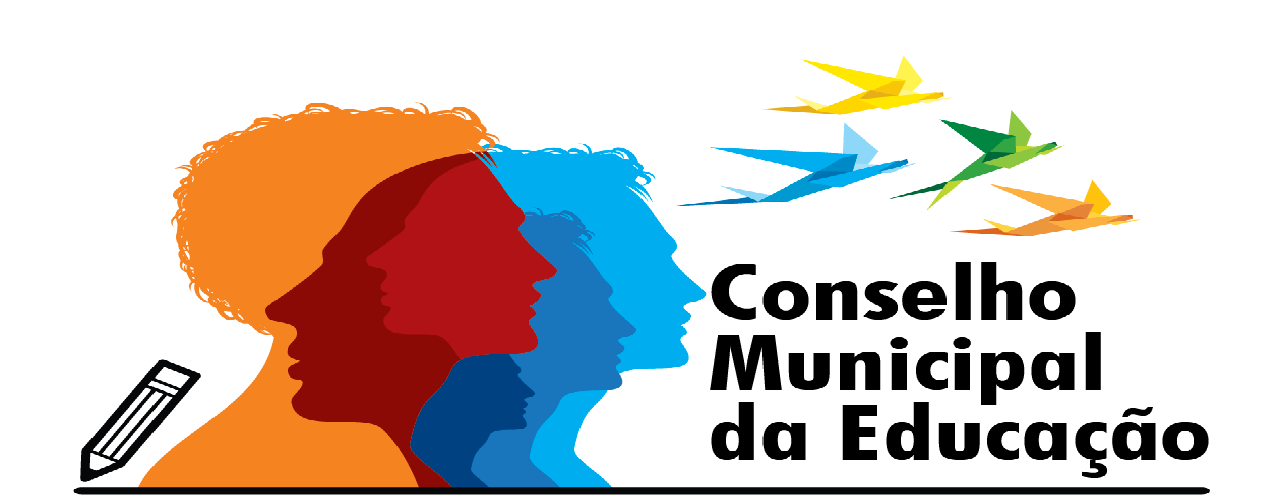 Ofício	 10/2021		                                   Salto, 10 de fevereiro de 2021Assunto: Atendimento à Presidência do Conselho Municipal de Educação de Salto/SP.Ilma. Sra: Ghislene da Silveira TrigoTendo em vista inúmeras incertezas quanto a alguns procedimentos que o nobre Conselho Municipal de Educação do município da cidade de Salto/SP possui em relação à Rede Estadual, solicitamos a Vossa Senhoria, agendamento para que possa atender presencialmente esta Presidente bem como alguns membros do colegiado. Se porventura assim não for possível em decorrência da biossegurança, colocamo-nos à disposição para criação de link interativo através da rede social.Certa da costumeira atenção e parceria para com a Rede Estadual, despeço-me externando protestos de estima e consideração.				Evelize Assunta Padovani				RG 11 502 730 0				Presidente do C.M.E. Salto/SPIlma.Sra.Ghislene da Silveira TrigoDD Presidente do CEE/SP